 Филиал Федеральной кадастровой палаты Росреестра по Санкт-Петербургу: как получить выписку из ЕГРН и для чего она нужна     Единый государственный реестр недвижимости (ЕГРН) является сводом достоверных систематизированных сведений о недвижимом имуществе, о зарегистрированных правах на недвижимое имущество, основаниях их возникновения, правообладателях.Формой предоставления сведений ЕГРН является выписка об основных характеристиках и зарегистрированных правах на объект недвижимости.   Сферы применения выписки из ЕГРН:- выписка из ЕГРН используется в качестве правоподтверждающего документа, позволяющего совершать гражданские сделки с недвижимостью;- выписка служит подтверждением зарегистрированного права или обременения на объект, что может использоваться для защиты прав владельца недвижимости (в том числе, при обращении в судебные органы);- для проверки юридической чистоты предстоящей сделки; - для получения достоверной информации о технических характеристиках объекта.Заказать выписку из ЕГРН в Санкт-Петербурге можно несколькими способами:1) лично обратиться в офис МФЦ;2) заполнить форму запроса, размещенную на официальном сайте Росреестра в сети Интернет или Едином портале государственных услуг;3) отправить заявку установленной формы почтой в Филиал Кадастровой палаты по Санкт-Петербургу;4) заказать услугу выездного приема.Получить выписку из ЕГРН в Санкт-Петербурге можно следующим образом:1) в виде бумажного документа лично в МФЦ или почтой;2) в виде бумажного документа посредством услуги выездного обслуживания;3) в электронном виде через официальный сайт Росреестра.В документе вы получите исчерпывающую информацию относительно интересующего вас объекта, которая имеет открытый характер. В выписке указываются все «дольщики», даже на этапе строительства объекта.   Электронная выписка имеет одинаковую юридическую силу с бумажным документом.    При обращении за выпиской или иной формой предоставления сведений  из ЕГРН Филиал Кадастровой палаты по Санкт-Петербургу рекомендует в запросе указывать кадастровый номер объекта недвижимого имущества.     Узнать кадастровый номер объекта недвижимого имущества возможно на сайте Росреестра https://rosreestr.ru в разделе «Справочная информация по объектам недвижимости в режиме online» либо на публичной кадастровой карте.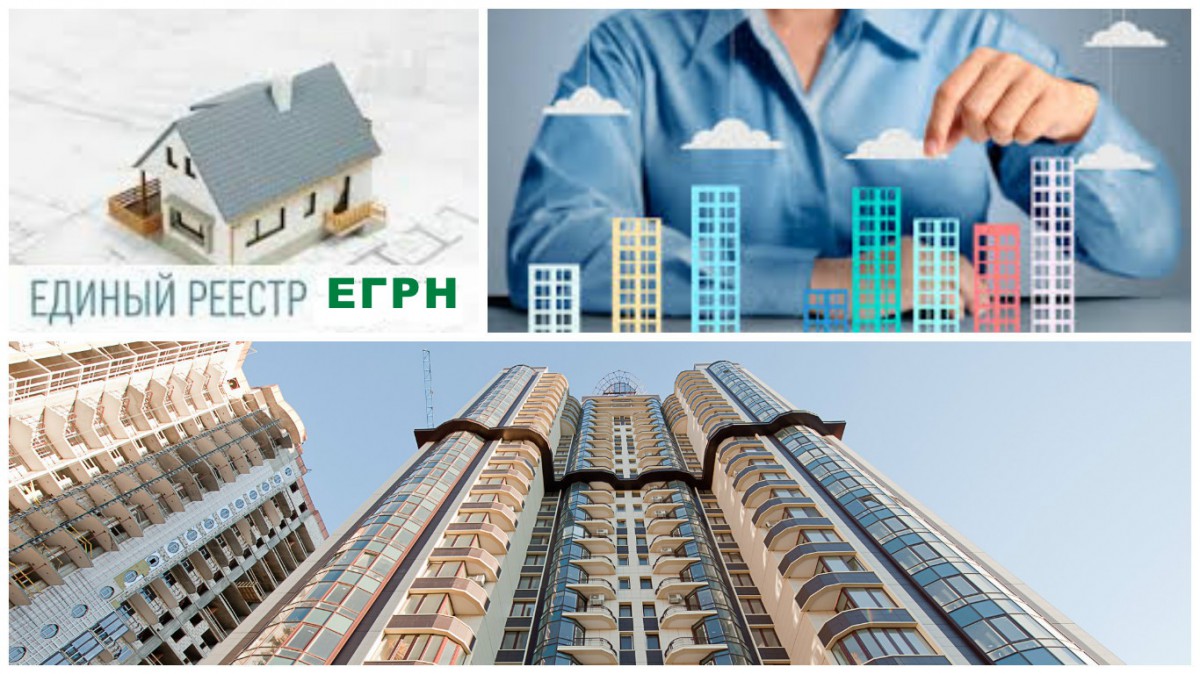 